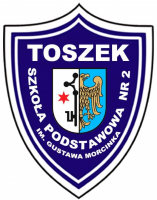 Zapraszamy do udziału w IV edycji konkursu fotograficznego 
„Wiosna w Gminie Toszek”„Wiosna w Gminie Toszek” – regulamin konkursu fotograficznego – IV edycja1. Organizatorem konkursu jest Szkoła Podstawowa nr. 2 im. Gustawa Morcinka 
w Toszku.2. Odpowiedzialni za organizację i przebieg konkursu są nauczyciele Szkoły: 
Anna Skandy, Adam Nowak.3. Tematem konkursu jest wykonanie fotografii ukazującej piękno Gminy Toszek 
w wiosennej scenerii. 4. Celem konkursu jest pobudzenie inwencji twórczej fotografów (uczestników), inspirowanie do twórczych poszukiwań oraz ukazanie piękna naszej gminy.5. Konkurs adresowany jest do uczniów szkół podstawowych (klasy IV-VIII)6. W konkursie może wziąć udział nieograniczona ilość uczniów z każdej szkoły.7. Nad prawidłowym przebiegiem konkursu czuwać będzie Komisja Konkursowa powołana przez Dyrektora Szkoły Podstawowej nr. 2 im. Gustawa Morcinka 
w Toszku8. Prace konkursowe należy wysłać jako załączniki na adres e-mail: konkursy@sptoszek.pl9. W treści e-maila należy podać następujące informację: a) imię i nazwisko autora pracy; b) nazwę szkoły;c) klasę do której uczęszcza autor;d) imię i nazwisko nauczyciela-opiekuna.10. Każdy uczestnik może wysłać dwie prace. Zdjęcia muszą być zapisane 
w formacie jpg.11. Załączone zdjęcia w formacie jpg należy obowiązkowo podpisać w nazwie pliku imieniem, nazwiskiem i tytułem zdjęcia – imie-nazwisko-tytul-pracy.jpg (np. jan-kowalski-toszek-wiosna.jpg)12. Do e-maila należy dołączyć oświadczenie wg załącznika 1 i zgodę wg 
załącznika 2.13. Rozstrzygnięcie konkursu nastąpi: 04.06.2021 r.14. Organizatorzy zastrzegają sobie prawo do wykorzystania prac do celów edukacyjnych oraz do publikowania ich we fragmentach lub całości z zachowaniem praw autorskich.15. Udział w konkursie jest równoznaczny z akceptacją regulaminu oraz ze zgodą uczestnika na przetwarzanie jego danych osobowych zgodnie z przepisami z art. 13 Rozporządzenia Parlamentu Europejskiego i Rady (UE) 2016/679 z dnia 27 kwietnia 2016 r. w sprawie ochrony osób fizycznych w związku z przetwarzaniem danych osobowych i w sprawie swobodnego przepływu takich danych oraz uchylenia dyrektywy 95/46/WE (Dz. Urz. UE L 119/1 z 4.5.2016 r.) Dane osobowe uczestników konkursu będą chronione zgodnie z wymienioną ustawą. Uczestnikowi konkursu przysługuje prawo wglądu do swoich danych osobowych oraz ich poprawiania. Podanie danych jest dobrowolne, lecz ich brak uniemożliwia wzięcie udziału 
w konkursie. Organizator informuje, iż dane osobowe laureata konkursu (imię 
i nazwisko, szkoła) zostaną opublikowane w dokumentacji oraz na stronie internetowej szkoły.16. Uczestnicy konkursu wyrażają zgodę na przetwarzanie danych osobowych przez Organizatora w celu wykonania obowiązków związanych z konkursem. Dane będą chronione zgodnie z ustawą o ochronie danych osobowych (Dz. U. z 2018r., poz. 1000).17. Przystąpienie do konkursu jest równoznaczne z zapoznaniem się z warunkami regulaminu i ich zaakceptowaniem.Organizatorzy konkursu:Anna SkandyAdam NowakKontakt:tel.: SP nr. 2 w Toszku: 32 233-43-14